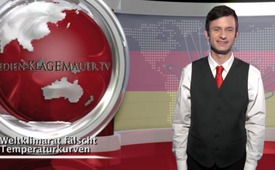 Weltklimarat fälscht Temperaturkurven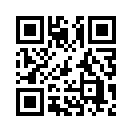 Viele Menschen glauben der Theorie des menschengemachten Klimawandels. Als Folge davon werden die CO -Steuern, sprich CO -Zertifikate, als absolut notwendig und sinnvoll willkommen geheißen. Wie konnte es dazu kommen?Viele Menschen glauben der
Theorie des menschengemachten
Klimawandels. Als Folge davon
werden die CO -Steuern, sprich
CO -Zertifikate, als absolut notwendig
und sinnvoll willkommen
geheißen. Wie konnte es
dazu kommen? Um einen gewünschten
Temperaturanstieg
darstellen zu können, wurden
vom Weltklimarat IPCC Computermodelle
„erstellt“, die beweisen
sollten, dass wir es mit einem
dramatischen und einzigartigen
Temperaturanstieg in den letzten
Jahrzehnten zu tun haben. Bekannt
ist die sog. „Hockeystick-
Kurve“, die den Temperaturanstieg,
ähnlich einem Hockeyschläger,
als dramatisch ansteigend
veranschaulichen soll. So
wollte man eine extreme Erderwärmung
durch CO mit der zunehmenden
Industrialisierung begründen.
Doch diese Kurven sind
gefälscht. Horst Malberg, Professor
für Meteorologie, zeigt in
einem Vortrag, wie es seit Jahrhunderten
schon immer eine ständige
Abwechslung von Warmund
Kaltzeiten gab und diese ausschließlich
durch die Sonnenaktivitäten
begründet waren und sind.
Temperaturschwankungen und
höhere oder niedrigere Sonnenaktivitäten
hingen über die Jahrhunderte
schon immer miteinander
zusammen, so Malberg. Diese
These wird von sehr vielen unabhängigen
Wissenschaftlern geteilt.
Der IPCC ignoriert in seinen
Temperaturkurven diese Tatsache
und die Kalt- und Warmphasen
in früheren Jahrhunderten allerdings
völlig. Stattdessen wird
mit Computermodellen 2 ein apokalyptischer Temperaturanstieg
vorgetäuscht, angeblich verursacht
durch CO . „Wer bei CO
von Giftgas oder klimaschädlich
redet, das ist Schwachsinn im
Hochgrad“, so der Professor weiter.
Für ihn ist CO neben H2O
eine der wichtigsten Substanzen
im Leben. Unweigerlich stellt
sich die Frage, ob man hier weltweit
versucht – von höchsten
Instanzen aus, von denen man
eigentlich absolute Seriosität erwartet
– durch Lügenmodelle
die Meinung der Menschen in
eine bestimmte Richtung zu lenken.von ga.Quellen:https://www.youtube.com/watch?v=wCnUUGilH5Yhttp://www.klimaskeptiker.info/manipulation.phpDas könnte Sie auch interessieren:---Kla.TV – Die anderen Nachrichten ... frei – unabhängig – unzensiert ...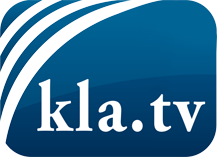 was die Medien nicht verschweigen sollten ...wenig Gehörtes vom Volk, für das Volk ...tägliche News ab 19:45 Uhr auf www.kla.tvDranbleiben lohnt sich!Kostenloses Abonnement mit wöchentlichen News per E-Mail erhalten Sie unter: www.kla.tv/aboSicherheitshinweis:Gegenstimmen werden leider immer weiter zensiert und unterdrückt. Solange wir nicht gemäß den Interessen und Ideologien der Systempresse berichten, müssen wir jederzeit damit rechnen, dass Vorwände gesucht werden, um Kla.TV zu sperren oder zu schaden.Vernetzen Sie sich darum heute noch internetunabhängig!
Klicken Sie hier: www.kla.tv/vernetzungLizenz:    Creative Commons-Lizenz mit Namensnennung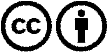 Verbreitung und Wiederaufbereitung ist mit Namensnennung erwünscht! Das Material darf jedoch nicht aus dem Kontext gerissen präsentiert werden. Mit öffentlichen Geldern (GEZ, Serafe, GIS, ...) finanzierte Institutionen ist die Verwendung ohne Rückfrage untersagt. Verstöße können strafrechtlich verfolgt werden.